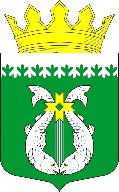 РЕСПУБЛИКА КАРЕЛИЯKARJALAN TAZAVALDUАДМИНИСТРАЦИЯСУОЯРВСКОГО МУНИЦИПАЛЬНОГО ОКРУГАSUOJÄRVEN PIIRIKUNNAN HALLINDOРАСПОРЯЖЕНИЕ01.03.2023                                                                                                      № 261  Об утверждении состава Общественной комиссии по обеспечению реализации федерального проекта «Формирование комфортной городской средына территории Суоярвского муниципального округа»В соответствии с Постановлением Правительства Российской Федерации от 10 февраля 2017 года № 169 «Об утверждении Правил предоставления и распределения субсидий из федерального бюджета бюджетам субъектов Российской Федерации на поддержку государственных программ субъектов Российской Федерации и муниципальных программ формирования современной городской среды»:Образовать Общественную комиссию по обеспечению реализацииФедерального  проекта «Формирование комфортной городской среды на территории Суоярвского муниципального округа».Утвердить состав Общественной комиссии по обеспечению реализации федерального проекта «Формирование комфортной городской среды на территории Суоярвского муниципального округа» (приложение 1).Признать утратившими силу постановление администрации Суоярвского муниципального округа». - № 66 от 12.01.2023 «Об утверждении состава и Положения Общественной комиссии по обеспечению реализации федерального проекта «Формирование комфортной городской среды на территории Суоярвского муниципального округа» Разместить постановление на официальном сайте Администрации Суоярвского муниципального округа в сети Интернет.Контроль за исполнением настоящего постановления возложить на первого заместителя главы администрации С.С. Денисова.Глава Суоярвскогомуниципального округа                                                                        Р.В. ПетровРазослать: Дело, С.С. Денисов, отдел по развитию инфраструктуры и благоустройства. Приложение 1 к постановлению администрацииСуоярвского муниципального округа                                                                                                                     от 01.03.2023г.  № 261   СОСТАВ Общественной комиссии по обеспечению реализации муниципальной программы «Формирование современной городской среды на территории Суоярвского муниципального округа»Петров Роман Витальевич – глава Суоярвского муниципального округа, председатель Комиссии;Окрукова Людмила Анатольевна – заместитель  главы Суоярвского муниципального округа, заместитель председателя Комиссии;Спиридонов Николай Борисович – начальник отдела по развитию инфраструктуры и благоустройства администрации Суоярвского муниципального округа; Васенина Наталья Валентиновна – депутат Совета Суоярвского муниципального округа, секретарь Суоярвского местного отделения Партии «Единая Россия»;Неборская Наталья Викторовна – депутат Совета Суоярвского муниципального округа, директор муниципального бюджетного учреждения «Комплексный центр социального обслуживания населения Суоярвского района»;Кракулева Асият Гамзатовна – начальник финансового управления администрации Суоярвского муниципального округа;Селиванова Валентина Александровна – специалист 1 категории отдела по развитию инфраструктуры и благоустройства администрации Суоярвского муниципального округа, секретарь Комиссии;Циблакова Надежда Александровна - начальник отдела по развитию предпринимательства и инвестиционной политики администрации Суоярвского муниципального округа;Агафонова Марина Владимировна – начальник отдела по мобилизационной работе, гражданской обороне и чрезвычайным ситуациям администрации Суоярвского муниципального округа;Калязина Виктория Викторовна – директор МКУ «ЦИХО» Суоярвского муниципального округа;Комова Александра Викторовна – руководитель МКУ «ЦУМИ и ЗР Суоярвского района»;Шинкевич Ольга Владимировна - руководитель территориального органа местного самоуправления п. Поросозеро;Пекарская Юлия Михайловна – специалист 1 категории местного самоуправления п. Найстенъярви;Кузнецова Ольга Олеговна - руководитель территориального органа местного самоуправления п. Лоймола;Попова Марина Васильевна – специалист 1 категории местного самоуправления п. Вешкелица;Федотов Виталий Александрович - эксперт РО ОНФ, Заместитель директора группы компаний ООО «Форест-Тревел» (по согласованию);Константинов Юрий Сергеевич – старший дознаватель ОНДиПР Пряжинского и Суоярвского районов УНДиПР ГУ МЧС России по Республике Карелия, майор внутренней службы (по согласованию);Воробей Валерий Евгеньевич – директор ООО «Управдом» (по согласованию);Богданов Игорь Викторович – директор ООО «СКС» (по согласованию);Краснов Сергей Анатольевич – майор полиции, начальник ОГИБДД ОМВД России по Суоярвскому району (по согласованию);Семенов Дмитрий Алексеевич - депутат Совета Суоярвского муниципального округа (по согласованию);Потехина Юлия Алексеевна – заведующая историко-краеведческим музеем Суоярвского муниципального округа (по согласованию);Постоялко Марина Владимировна – член правления ТСЖ «Магистраль» (по согласованию);Алупов Александр Иванович – председатель правления ТСЖ «Наш дом» (по согласованию);Смирнова Татьяна Исааковна – представитель общественности (по согласованию);Потехин Сергей Валентинович – представитель общественности (по согласованию);